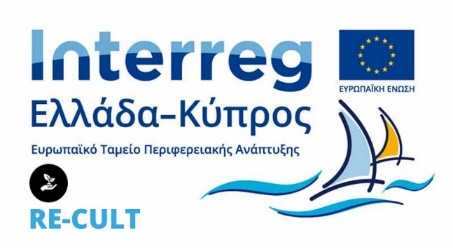 ΑΙΤΗΣΗ ΣΥΜΜΕΤΟΧΗΣ 1. ΣΤΟΙΧΕΙΑ ΥΠΟΨΗΦΙΟΥ/-ΑΣ:1. ΣΤΟΙΧΕΙΑ ΥΠΟΨΗΦΙΟΥ/-ΑΣ:1. ΣΤΟΙΧΕΙΑ ΥΠΟΨΗΦΙΟΥ/-ΑΣ:1. ΣΤΟΙΧΕΙΑ ΥΠΟΨΗΦΙΟΥ/-ΑΣ:1. ΣΤΟΙΧΕΙΑ ΥΠΟΨΗΦΙΟΥ/-ΑΣ:1. ΣΤΟΙΧΕΙΑ ΥΠΟΨΗΦΙΟΥ/-ΑΣ:1. ΣΤΟΙΧΕΙΑ ΥΠΟΨΗΦΙΟΥ/-ΑΣ:1. ΣΤΟΙΧΕΙΑ ΥΠΟΨΗΦΙΟΥ/-ΑΣ:ΟΝΟΜΑΤΕΠΩΝΥΜΟ:ΟΝΟΜΑΤΕΠΩΝΥΜΟ:ΟΝΟΜΑ ΠΑΤΡΟΣ:ΟΝΟΜΑ ΠΑΤΡΟΣ:ΤΗΛ. ΕΠΙΚΟΙΝΩΝΙΑΣ:ΤΗΛ. ΕΠΙΚΟΙΝΩΝΙΑΣ:E-MAILE-MAIL2. ΑΠΑΣΧΟΛΗΣΗ ΥΠΟΨΗΦΙΟΥ/-ΑΣ:2. ΑΠΑΣΧΟΛΗΣΗ ΥΠΟΨΗΦΙΟΥ/-ΑΣ:2. ΑΠΑΣΧΟΛΗΣΗ ΥΠΟΨΗΦΙΟΥ/-ΑΣ:2. ΑΠΑΣΧΟΛΗΣΗ ΥΠΟΨΗΦΙΟΥ/-ΑΣ:2. ΑΠΑΣΧΟΛΗΣΗ ΥΠΟΨΗΦΙΟΥ/-ΑΣ:2. ΑΠΑΣΧΟΛΗΣΗ ΥΠΟΨΗΦΙΟΥ/-ΑΣ:2. ΑΠΑΣΧΟΛΗΣΗ ΥΠΟΨΗΦΙΟΥ/-ΑΣ:2. ΑΠΑΣΧΟΛΗΣΗ ΥΠΟΨΗΦΙΟΥ/-ΑΣ:ΕΠΩΝΥΜΙΑ ΦΟΡΕΑ:ΕΠΩΝΥΜΙΑ ΦΟΡΕΑ:ΔΡΑΣΤΗΡΙΟΤΗΤΑ ΦΟΡΕΑ:ΔΡΑΣΤΗΡΙΟΤΗΤΑ ΦΟΡΕΑ:ΤΑΧ. Δ/ΝΣΗ:ΤΑΧ. Δ/ΝΣΗ:ΤΗΛ. ΕΠΙΚΟΙΝΩΝΙΑΣ:ΤΗΛ. ΕΠΙΚΟΙΝΩΝΙΑΣ:ΘΕΣΗ ΑΠΑΣΧΟΛΗΣΗΣ:ΘΕΣΗ ΑΠΑΣΧΟΛΗΣΗΣ:3.ΕΚΠΑΙΔΕΥΤΙΚΟ ΕΠΙΠΕΔΟ ΥΠΟΨΗΦΙΟΥ/-ΑΣ:3.ΕΚΠΑΙΔΕΥΤΙΚΟ ΕΠΙΠΕΔΟ ΥΠΟΨΗΦΙΟΥ/-ΑΣ:3.ΕΚΠΑΙΔΕΥΤΙΚΟ ΕΠΙΠΕΔΟ ΥΠΟΨΗΦΙΟΥ/-ΑΣ:3.ΕΚΠΑΙΔΕΥΤΙΚΟ ΕΠΙΠΕΔΟ ΥΠΟΨΗΦΙΟΥ/-ΑΣ:3.ΕΚΠΑΙΔΕΥΤΙΚΟ ΕΠΙΠΕΔΟ ΥΠΟΨΗΦΙΟΥ/-ΑΣ:3.ΕΚΠΑΙΔΕΥΤΙΚΟ ΕΠΙΠΕΔΟ ΥΠΟΨΗΦΙΟΥ/-ΑΣ:3.ΕΚΠΑΙΔΕΥΤΙΚΟ ΕΠΙΠΕΔΟ ΥΠΟΨΗΦΙΟΥ/-ΑΣ:3.ΕΚΠΑΙΔΕΥΤΙΚΟ ΕΠΙΠΕΔΟ ΥΠΟΨΗΦΙΟΥ/-ΑΣ:ΑΠΟΦΟΙΤΟΣ/-Η ΔΕΥΤΕΡΟΒΑΘΜΙΑΣ ΕΚΠΑΙΔΕΥΣΗΣΑΠΟΦΟΙΤΟΣ/-Η ΔΕΥΤΕΡΟΒΑΘΜΙΑΣ ΕΚΠΑΙΔΕΥΣΗΣΑΠΟΦΟΙΤΟΣ/-Η ΤΡΙΤΟΒΑΘΜΙΑΣ ΕΚΠΑΙΔΕΥΣΗΣΑΠΟΦΟΙΤΟΣ/-Η ΤΡΙΤΟΒΑΘΜΙΑΣ ΕΚΠΑΙΔΕΥΣΗΣΑΠΟΦΟΙΤΟΣ/-Η ΤΡΙΤΟΒΑΘΜΙΑΣ ΕΚΠΑΙΔΕΥΣΗΣΚΑΤΟΧΟΣ ΜΕΤΑΠΤΥΧΙΑΚΟΥ ΤΙΤΛΩΝ ΣΠΟΥΔΩΝΚΑΤΟΧΟΣ ΜΕΤΑΠΤΥΧΙΑΚΟΥ ΤΙΤΛΩΝ ΣΠΟΥΔΩΝΚΑΤΟΧΟΣ ΜΕΤΑΠΤΥΧΙΑΚΟΥ ΤΙΤΛΩΝ ΣΠΟΥΔΩΝ4. ΕΡΓΑΣΙΑΚΗ ΕΜΠΕΙΡΙΑ4. ΕΡΓΑΣΙΑΚΗ ΕΜΠΕΙΡΙΑ4. ΕΡΓΑΣΙΑΚΗ ΕΜΠΕΙΡΙΑ4. ΕΡΓΑΣΙΑΚΗ ΕΜΠΕΙΡΙΑ4. ΕΡΓΑΣΙΑΚΗ ΕΜΠΕΙΡΙΑ4. ΕΡΓΑΣΙΑΚΗ ΕΜΠΕΙΡΙΑ4. ΕΡΓΑΣΙΑΚΗ ΕΜΠΕΙΡΙΑ4. ΕΡΓΑΣΙΑΚΗ ΕΜΠΕΙΡΙΑ3 - 5 ΕΤΗ5 - 7 ΕΤΗ5 - 7 ΕΤΗ7 - 10 ΕΤΗ7 - 10 ΕΤΗ7 - 10 ΕΤΗ7 - 10 ΕΤΗ10 ΕΤΗ ΚΑΙ ΑΝΩΥΠΕΥΘΥΝΗ ΔΗΛΩΣΗΥΠΕΥΘΥΝΗ ΔΗΛΩΣΗΜε ατομική μου ευθύνη και γνωρίζοντας τις κυρώσεις που προβλέπονται από τις διατάξεις της παρ. 6 του άρθρου 22 του Ν. 1599/1986, δηλώνω υπεύθυνα ότι, όλα τα στοιχεία που αναφέρω στην παραπάνω αίτηση είναι αληθή.Επίσης, δηλώνω ότι συγκατατίθεμαι για τη συλλογή και επεξεργασία των παραπάνω προσωπικών δεδομένων, σύμφωνα με τις διατάξεις του Ν. 2472/1997 περί «Προστασίας του ατόμου από την επεξεργασία δεδομένων προσωπικού χαρακτήρα» και του Γενικού Κανονισμού Προστασίας Δεδομένων (General Data Protection Regulation (EU) 2016/679.Με ατομική μου ευθύνη και γνωρίζοντας τις κυρώσεις που προβλέπονται από τις διατάξεις της παρ. 6 του άρθρου 22 του Ν. 1599/1986, δηλώνω υπεύθυνα ότι, όλα τα στοιχεία που αναφέρω στην παραπάνω αίτηση είναι αληθή.Επίσης, δηλώνω ότι συγκατατίθεμαι για τη συλλογή και επεξεργασία των παραπάνω προσωπικών δεδομένων, σύμφωνα με τις διατάξεις του Ν. 2472/1997 περί «Προστασίας του ατόμου από την επεξεργασία δεδομένων προσωπικού χαρακτήρα» και του Γενικού Κανονισμού Προστασίας Δεδομένων (General Data Protection Regulation (EU) 2016/679.Με ατομική μου ευθύνη και γνωρίζοντας τις κυρώσεις που προβλέπονται από τις διατάξεις της παρ. 6 του άρθρου 22 του Ν. 1599/1986, δηλώνω υπεύθυνα ότι, όλα τα στοιχεία που αναφέρω στην παραπάνω αίτηση είναι αληθή.Επίσης, δηλώνω ότι συγκατατίθεμαι για τη συλλογή και επεξεργασία των παραπάνω προσωπικών δεδομένων, σύμφωνα με τις διατάξεις του Ν. 2472/1997 περί «Προστασίας του ατόμου από την επεξεργασία δεδομένων προσωπικού χαρακτήρα» και του Γενικού Κανονισμού Προστασίας Δεδομένων (General Data Protection Regulation (EU) 2016/679.Με ατομική μου ευθύνη και γνωρίζοντας τις κυρώσεις που προβλέπονται από τις διατάξεις της παρ. 6 του άρθρου 22 του Ν. 1599/1986, δηλώνω υπεύθυνα ότι, όλα τα στοιχεία που αναφέρω στην παραπάνω αίτηση είναι αληθή.Επίσης, δηλώνω ότι συγκατατίθεμαι για τη συλλογή και επεξεργασία των παραπάνω προσωπικών δεδομένων, σύμφωνα με τις διατάξεις του Ν. 2472/1997 περί «Προστασίας του ατόμου από την επεξεργασία δεδομένων προσωπικού χαρακτήρα» και του Γενικού Κανονισμού Προστασίας Δεδομένων (General Data Protection Regulation (EU) 2016/679.Ημερομηνία: ...........................Ημερομηνία: ...........................Ο/Η αιτών/αιτούσαΟ/Η αιτών/αιτούσαΟνοματεπώνυμο: ......................................Ονοματεπώνυμο: ......................................[υπογραφή][υπογραφή]